Portaria da Dirigente Regional de Ensino, de 03/12/2019.Convocando“TODOS os Professores Coordenadores dos Anos Iniciais e dos Finais, do Ensino Fundamental e do Ensino Médio, das escolas abaixo mencionadas, para Orientação Técnica por Videoconferência da “2ª Formação do Currículo Paulista” que ocorrerá na Rede do Saber – São João da Boa Vista, nos termos do inciso II, do artigo 8º, da Resolução SE 58/2011.A unidade escolar que não contar com os profissionais acima citados, quem deverá comparecer será o Vice-Diretor.Observação:Data: 11/12/2019 Horário: das 8h00 às 17h00EE PE GERALDO LOURENÇOEE JOSÉ THEODORO DE MORAESEE PROFA. EGLE LUPORINI COSTAEE CONJ HABITACIONAL DONA DOS ANJOS MACEDOEE CAP. JOÃO URIAS DA SILVAEE PROF. TIMOTHÉO SILVAEE CARDEAL LEMEEE CEL. BATISTA NOVAISEE JUCA LOUREIROEE JOSÉ DOS REIS PONTESEE DR. ABELARDO CESAR EE DR. ALMEIDA VERGUEIROEE PROF. CAMILO LELLISEE PROFA. JOANNA DI FELIPPEEE PROF. BENEDITO NASCIMENTO ROSASEE BAIRRO JAQUARIEE JOSÉ JUSTINO DE OLIVEIRA SOUZAEE CEL. JOAQUIM JOSÉEE DOMINGOS THEODORO DE OLIVEIRA AZEVEDOEE DR. TEÓFILO DE ANDRADEEE MONSENHOR ANTONIO DAVIDEE PE JOSUÉ SILVEIRA DE MATTOSEE PROF. FRANCISCO DIAS PASCHOALEE PROF. JOSÉ NOGUEIRA DE BARROSEE PROFA. ANÉSIA MARTINS DE MATTOSEE PROFA. ISAURA TEIXEIRA DE VASCONCELLOS EE CEL. CRISTIANO OSORIO DE OLIVEIRAEE PROF. VIRGILIO MARCONDES DE CASTROEE BENJAMIN BASTOSEE GILBERTO GIRALDIEE ALEXANDRE FLEMINGEE PROF. ACHILES RODRIGUESEE PROF. JOSÉ GILBERTO DE OLIVEIRA SOUZAData: 12/12/2019 Horário: das 8h00 às 17h00Escolas:EE PROF. FERNANDO MAGALHÃESEE PROF. ROQUE IELOEE PROF. OSCAR VALDOMIRO VASCONCELLOSEE DR. FRANCISCO EUGENIO DE LIMAEE LAURO DE ARAÚJOEE PROF. VICENTE PAULO ZANCHETTAEE FRANCISCO THOMAZ DE CARVALHOEE DEP EDUARDO VICENTE NASSEREE PROFA. RITA DE MACEDO BARRETOEE BAIRRO NOSSA SENHORA APARECIDAEE JOSÉ ZILAH GONÇALVES DOS SANTOSEE BARÃO DE MONTE SANTO	 EE PROF. JOÃO CID GODOYEE PROFA. ZENAIDE P. RIBEIRO ROCHAEE PROFA. HILDA SILVAEE PROF. BENEDITO FERRAZ BUENOEE PROFA. NANCY DE REZENDE ZAMARIANEE PROF. JOÃO DE MOURA GUIMARÃESEE CARLOS LIMA DIASEE MAESTRO JUSTINO GOMES DE CASTROEE OSCAR VILARESEE EUCLIDES DA CUNHAEE DR. CÂNDIDO RODRIGUESEE PROFA. STELLA COUVERT RIBEIROEE PROFA. LAUDELINA DE OLIVEIRA POURRATEE PROFA. SYLVIA PORTUGAL GOUVEA DE SYLOSEE TARQUÍNIO COBRA OLINHTOEE PROF. JORGE LUIZ ABICHABKIEE DR. JOÃO GABRIEL RIBEIROEE CONJ HABITACIONAL NATAL MERLIEE DONA GENY GOMESEE FAZENDA CACHOEIRAEE PROFA. CARMEN MENDES CARVALHOEE PROF. ANTONIO DIAS PASCHOALEE PE DONIZETTI TAVARES DE LIMAEE PROF. MOYSES HORTA DE MACEDOSilvia Helena Dalbon BarbosaDirigente Regional de Ensino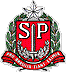 GOVERNO DO ESTADO DE SÃO PAULOSECRETARIA DE ESTADO DA EDUCAÇÃODIRETORIA DE ENSINO DA REGIÃO DE SÃO JOÃO DA BOA VISTAhttp://desjboavista.edunet.sp.gov.br